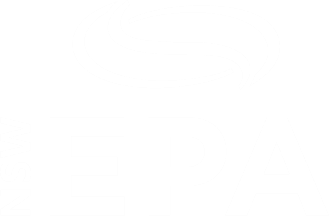 © 2020 State of NSW and the NSW Environment Protection AuthorityWith the exception of photographs, the State of NSW and the NSW Environment Protection Authority (EPA) are pleased to allow this material to be reproduced in whole or in part for educational and non-commercial use, provided the meaning is unchanged and its source, publisher and authorship are acknowledged. Specific permission is required for the reproduction of photographs.The EPA has compiled this guideline in good faith, exercising all due care and attention. No representation is made about the accuracy, completeness or suitability of the information in this publication for any particular purpose. The EPA shall not be liable for any damage which may occur to any person or organisation taking action or not on the basis of this publication. Readers should seek appropriate advice when applying the information to their specific needs.All content in this publication is owned by the EPA and is protected by Crown Copyright, unless credited otherwise. It is licensed under the Creative Commons Attribution 4.0 International (CC BY 4.0), subject to the exemptions contained in the licence. The legal code for the licence is available at Creative Commons.The EPA asserts the right to be attributed as author of the original material in the following manner: © State of New South Wales and the NSW Environment Protection Authority 2020.Cover: Contaminated materials at an old gasworks site, Photo: EPAPublished by:NSW Environment Protection Authority
4 Parramatta Square, 12 Darcy Street, Parramatta NSW 2150
Locked Bag 5022, Parramatta NSW 2124
Phone: +61 2 9995 5000 (switchboard)
Phone: 131 555 (NSW only – environment information and publications requests)
Fax: +61 2 9995 5999
TTY users: phone 133 677, then ask for 131 555
Speak and listen users: phone 1300 555 727, then ask for 131 555
Email: info@epa.nsw.gov.au 
Website: www.epa.nsw.gov.auReport pollution and environmental incidents
Environment Line: 131 555 (NSW only) or info@epa.nsw.gov.au
See also www.epa.nsw.gov.au ISBN 978 1 925987 88 1
EPA 2020P2233
April 2020ContentsIntroduction	4Purpose	4Contaminated land guidelines	41. Reporting stages	61.1. Preliminary site investigation	7Box 1	 Conceptual site model	81.2. Sampling and analysis quality plan	8Box 2	 Data quality objectives	91.3. Detailed site investigation	91.4. Site-specific risk assessment and modelling	101.5. Remedial action plan	111.6. Site remediation and validation	12Box 3	 Waste classification report	131.7. Environmental management plan	141.8. Ongoing monitoring	142. Reporting requirements	162.1. How to use the EPA checklists	162.2. Reporting stages checklists	18Table 2.1	Preliminary site investigation	18Table 2.2	Sampling and analysis quality plan	20Table 2.3	Detailed site investigation	22Table 2.4	Site-specific risk assessment and modelling	25Table 2.5	Remedial action plan	29Table 2.6	Site remediation and validation	33Table 2.7	Environmental management plan	36Table 2.8	Ongoing monitoring	382.3	Key reporting components checklists	41Table 2(a)	Conceptual site model	41Table 2(b)	Data quality objectives	42Table 2(c)	Quality assurance and control	43Table 2(d)	Waste classification	45References	47ASC NEPM SCHEDULES	48IntroductionPurposeThese guidelines provide a reporting framework and information to ensure that reports prepared by consultants on the management of contaminated land contain the right information in a suitable format to inform and explain management decisions, document outcomes, and provide for efficient review by regulators, the site auditor and other interested parties.These guidelines:describe the stages of reporting on the management of contaminated land and the objective of the reports for each stageprovide checklists of reporting requirements for consultants to use when reporting on
contaminated land.For contaminated land subject to planning processes such as a rezoning application, development application and/or building approval, the appropriate planning authority and planning guidance should also be consulted, including the:Local Government contaminated land policies and records (check with the relevant
planning authority)State Environmental Planning Policy No 55 – Remediation of Land (SEPP 55)Managing Land Contamination Planning Guidelines SEPP 55 - Remediation of Land (Department of Urban Affairs and Planning and EPA 1998) (Planning Guidelines) (or updates).The Planning Guidelines describe the roles and responsibilities of the key stakeholders involved in the planning process.Contaminated land guidelinesThe Guidelines for Consultants reporting on contaminated Land: Contaminated land guidelines are made by the NSW Environment Protection Authority (EPA) under section 105 of the Contaminated Land Management Act 1997 (CLM Act) and take effect on the day that they are published in the NSW Government Gazette. They revoke the 2011 edition of the Guidelines for Consultants Reporting on Contaminated Sites. These guidelines form part of a series of statutory guidelines made or approved by the EPA to support the administration of the CLM Act. The EPA website contains a statutory guidelines list to assist with each stage of reporting. Before undertaking their work, consultants should refer to these
statutory guidelines. The National Environment Protection (Assessment of Site Contamination) Measure 1999 (ASC NEPM) is the key approved national guidance. The ASC NEPM provides the policy framework for a nationally consistent approach to assessment of site contamination, and the recommended process to ensure this. It also sets national heath-based standards for determining the risk of contamination to human and environmental health. The assessment of site contamination process is outlined in ASC NEPM Schedule A – Recommended general process for assessment of site contamination. Detailed technical guidelines are provided in ASC NEPM Schedule B – General guidelines for the assessment of site contamination. Consultants must refer to Schedules A and B along with other relevant EPA made or approved statutory guidelines, when undertaking and reporting on contaminated land assessment works. More detailed guidance may be found in documents listed in the ‘References’ section of this guideline. Compliance with the relevant guidelines supports sound, professional work by contaminated land consultants which is fundamental to the successful management of contaminated land. Quality work and reports by consultants help to achieve desired contaminated land management outcomes more quickly, efficiently and cost effectively. Where work is done poorly, including poor reporting, it can lead to poor or inaccurate transfer of information to stakeholders, ultimately leading to human health or environmental risks. This can result in significant delays, much higher costs, and risk regulatory penalties from the EPA or planning consent authority.AcknowledgementsThe EPA acknowledges the contributions and comments on these guidelines provided by:GHDOffice of Environment and Heritage (now part of Department of Planning, Industry 
and Environment)Environmental Laboratory Industry GroupNational Measurement InstituteSubmissions received in response to the public release of the draft guidelines.Reporting stagesThe process of contaminated land management can be broadly divided into the following stages:Preliminary site investigationSampling and analysis quality planDetailed site investigationSite specific risk assessment and modellingRemedial action planSite remediation and validationEnvironmental management planOngoing monitoringConsultants’ reports most often address one or more of these stages. Reports may be presented separately or combined (for example preliminary and detailed site investigations can sometimes be combined into a single document). Each report must stand alone, containing enough information to be readily understood. A summary of certain information can be provided, if relevant information has been included in a previous report prepared by a consultant (unless that information has since been superseded). Final documents should be submitted to regulatory authorities to support decision-making relating to contaminated land.Work undertaken by consultants must comply with relevant contaminated land guidelines and policies and provide a robust basis for decisions or actions relating to the land concerned. The Guidelines for the NSW Site Auditor Scheme (3rd edition [October 2017]) (Guidelines for the NSW Site Auditor Scheme) and the EPA Contaminated Land Consultant Certification Policy are included in these guidelines.Role of site auditors and consultantsThe introduction of the Guidelines for the NSW Site Auditor Scheme describes the objectives of the scheme and the roles and responsibilities of site auditors and consultants in the site assessment and audit process. Site auditors accredited under the NSW Site Auditor Scheme are often engaged to independently review consultant activities including site assessments, remediation and validation work to ensure the work complies with current regulations and guidelines and meets the standard appropriate for the proposed land use. For example, site investigation reports and remediation proposals prepared by consultants relating to development application proposals may therefore require review and sign off by an accredited site auditor through the issue of a site audit statement.The EPA does not accredit or certify environmental consultants. The EPA’s Contaminated Land Consultant Certification Policy lists the certification schemes recognised by the EPA. This policy requires any consultant reports submitted to the EPA to comply with requirements of the CLM Act, to be prepared, or reviewed and approved, by a consultant certified under one of these schemes. Note the responsibility of a certified consultant for reviewing and approving a report is the same as if they were co-author, either in substance or in a supervising role. Their sign-off of approval should not be subject to disclaimers limiting responsibility for completeness or accuracy.A Guideline on the Competencies and Acceptance of Environmental Auditors and Related Professionals (Schedule B9) is provided in the ASC NEPM.Reporting requirementsThe reporting requirements of each contaminated land management stage are discussed in this Section of the guideline. A series of checklists are provided in the ‘Reporting Requirements’ section to help consultants meet these requirements when preparing their reports. The text boxes throughout this guideline are relevant to multiple reporting stages, but only appear in the stage where first expected to be used. All reports should present and discuss information in a ‘Plain English’ style and include supporting text for any information presented in a table or diagram. Where technical language is required to avoid misinterpretation, the report should explain the meaning of the technical terms used. Preliminary site investigationThe objective of the preliminary site investigation and associated report is to assess whether contamination has the potential to exist on the site and whether further investigation is needed. This process is described in Section 8 Stages of reporting, Preliminary – Schedules to the Measure of the ASC NEPM. Key factors include:the purpose of the investigationthe site historypast and present potentially contaminating activities (on- and off-site sources)potentially contaminated mediathe condition of the site and surrounding environmentthe geological and hydrogeological settinga preliminary assessment of site contamination and contaminants of potential concerna conceptual site modelidentification of data gaps in the assessment of site contaminationrecommendations for further investigation.An appraisal of the site history is fundamental to the preliminary investigation and may be used to assess the likelihood of site contamination. It is important to review and assess all relevant information about the site, including information available from planning authorities and the EPA and information obtained during site inspections. A comprehensive list of site history characteristics can be found in Section 3.3 Site History, Schedule B2 - Guideline on Site Characterisation (ASC NEPM) and the NEPM toolbox ‘field checklist’.A preliminary site investigation report must adequately identify potential human and ecological receptors (on- and off-site) and identify potentially affected media (soil, sediment, groundwater, surface water, soil vapour and indoor and outdoor air). The report must also indicate all contaminants of potential concern including emerging contaminants that have been identified during the preliminary site investigation.Where a complete site history clearly shows that activities have been non-contaminating, there are no impacts from off-site contamination sources, and observations do not indicate any potential for contamination, there may be no need for further investigation or site sampling. Refer to Section 2 Stages of investigation, (Schedule B2, ASC NEPM). However, where contaminating activities are suspected or known to have occurred, or if the site history is incomplete, it may be necessary to undertake a preliminary sampling and analysis program to assess the need for a detailed investigation.Box 1	 Conceptual site modelA conceptual site model is an essential part of all stages of site assessment including the preliminary site investigation. An overview of conceptual site models is provided in Section 4 Conceptual Site Models, Schedule B2 - Guideline on Site Characterisation (ASC NEPM) and is summarised here. A conceptual site model provides the framework for identifying sources of contamination, contaminant migration pathways, receptors and exposure mechanisms. The complexity of the conceptual site model should correspond to the scale and complexity of the known or potential contamination impacts.a) The essential elements of a conceptual site model are:b) known and potential sources of contamination and contaminants of concern including the mechanism(s) of contaminationc) list of potentially affected media including biota if applicabled) list of human and ecological receptors (both on- and off-site)e) potential and complete exposure pathways (both on- and off-site, including preferential pathways which are of particular relevance to the assessment of vapour).All conceptual site models must identify the theories and assumptions underlying the model including:a) how representative the available data is likely to beb) the potential sources of variability and uncertaintyc) how important the identified data gaps are to the objectives and reliability of the site assessment.Developing and refining a conceptual site model is an iterative process. The conceptual site model must be refined throughout the site assessment process based on any available environmental or site historical or field information.A conceptual site model can take various forms, including text, tables, graphics, and flow diagrams, they can also take the form of site-specific plans and figures including cross-sections.Sampling and analysis quality planThe objective of a sampling and analysis quality plan is to provide the context, justification and details of the selected sampling and analysis approach. The ‘sampling and analysis quality plan’ has a critical role in ensuring that the data collected is representative and provides a robust basis for site assessment decisions, as indicated in Schedule B2 - Guideline on Site Characterisation, of the ASC NEPM. A sampling and analysis quality plan may be either a standalone document, or may be incorporated into the relevant investigation report. The sampling and analysis quality plan:must be prepared before sampling is conductedmust specify the chosen strategy with justification for the chosen sampling design including explaining how the data collection and evaluation will be representative and relevant must ensure that field investigations and analyses are undertaken in a way that enables the collection and reporting of reliable data to meet project objectives, including (where applicable) the relevant site characterisation requirements of the detailed site investigationmust include a figure showing target sampling locations, scale, location ID and north point, drainage and related featuresshould vary in detail including the scope and level of information, according to the site-specific circumstances and the stage of site investigation must be flexible to allow changes during the site investigations in response to identified site conditions, data gaps and allow the review and update of the conceptual site model.Box 2	 Data quality objectivesData quality objectives are performance and acceptance criteria which are developed during the planning of a site assessment. They are used to evaluate whether there is enough data of a high enough quality to support decision making. Data quality objectives should be integrated into all stages of reporting. Development of data quality objectives should be guided by identifying critical data gaps in the conceptual site model. Changes to the conceptual site model may involve revision of the data
quality objectives.See the ASC NEPM (Appendix C Assessment of Data Quality, and Schedule B2 - Guidance on Site Characterisation) and USEPA Guidance on Systematic Planning Using the Data Quality Objectives Process: EPA QA/G-4 (USEPA 2006) for further guidance.Detailed site investigationThe objective of a detailed site investigation report is to provide more complete and definitive information on issues raised in the preliminary site investigation.The detailed site investigation report must be designed to provide information on the type, extent and level of contamination for the site and (as relevant) assessment of:primary sources of contamination, for example potentially contaminating activities, infrastructure (such as underground storage tanks, fuel line, sumps or sewer lines) or site practicescontaminant dispersal in air, hazardous ground gases, surface water, groundwater, soil vapour, separate phase contaminants, sediments, infrastructure (e.g. concrete), biota, soil and dustcontaminant characterisation and behaviour (volatility, leachability, speciation, degradation products and physical and chemical conditions on-site which may affect how contaminants behave)potential effects of contaminants on human health, including the health of occupants of built structures (for example arising from risks to service lines from hydrocarbons in groundwater, or risks to concrete from acid sulphate soils) and the environmentpotential and actual contaminant migration routes including potential preferential pathwaysthe adequacy and completeness of all information available for use in the assessment of risk and for making decisions on management requirements, including an assessment of uncertaintythe review and update of the conceptual site model from the preliminary and detailed
site investigations.If the results of the detailed site investigation indicate that the contamination at the site has the potential to pose unacceptable risk to human health or the environment (on- or off-site), under either the current or the proposed land use, then further assessment needs to be carried out and/or a remedial action/management plan needs to be prepared and implemented. Consultants should refer to the ASC NEPM during the preparation of a detailed site investigation including:Schedule B2 - Guideline on Site CharacterisationSchedule B3 - Laboratory Analysis of Potentially Contaminated Soils.Supplementary site investigations can be undertaken to fill data gaps identified by the detailed site investigation. Investigative efforts should be focused on addressing the critical data gaps in a manner that is proportional to the uncertainties identified. The purpose of the supplementary investigation must be well defined. For example; are the original data quality objectives still appropriate, or do new targeted objectives need to be developed? The sampling and analysis quality plan must then be developed or updated as necessary. When reporting on this stage include a summary of both the relevant components of previous site investigations and the historical results. As new information becomes available, data quality must be reassessed, and the conceptual site model iteratively updated to reflect changes in how the site is understood. Any new findings or remaining uncertainties must be discussed. If the conclusions of the previous site investigation have changed, this should be made clear to the reader.Landowners and parties responsible for land contamination must report the contamination to the EPA. A contaminated land notification form is available on the EPA website.Following any site investigations, consultants should take reasonable steps to draw their client’s attention to any potential duty to report contamination to the EPA in accordance with EPA Guidelines on the Duty to Report Contamination Under the Contaminated Land Management Act 1997 (EPA 2015).Site-specific risk assessment and modellingThe objective of a site-specific risk assessment is to further assess potential for harm to human health and/or the environment from a specific site.The process of assessing human health risks and ecological risks usually follows a tiered approach where each tier progressively builds on the data collection and analysis undertaken at the previous tier. The ASC NEPM adopts a three-tiered approach, which is explained in Section 1.4.3 and Section 2.4 of Schedule B4 Guidance on site-specific health risks assessments.Tier 1 is the screening assessment stage where site analytical data is compared with generic assessment criteria for various environmental values to decide if further assessment is needed. The generic assessment criteria, for example, health investigation and screening levels, ecological investigation and screening levels, groundwater investigation levels and water quality guidelines are in the form of published risk-based guidance assessment criteria.Tier 2 and Tier 3 involve progressively higher levels of site specific risk assessment.A Tier 2 and Tier 3 site-specific risk assessment may be undertaken where:concentrations of contaminants exceed generic Tier 1 assessment criteria and indicate that further investigation and evaluation is required,assessment criteria are not available for certain contaminants, orwhere further assessment is required to reduce uncertainties and consider
site-specific conditions.A risk assessment must consider all relevant data available, and might include collecting data under different conditions (such as changes in atmospheric conditions over time and seasonal changes) and results from different media. This includes soil, groundwater, surface water, sediment and/or soil vapour contamination, and ground gases, and may also involve the use of quantitative contaminant fate and
transport models.It may be necessary to undertake modelling to predict the environmental concentrations and fate of the contaminants of concern. Fate and transport models can be used to:validate a conceptual site modelpredict contaminant concentrations for comparison against assessment criteriaderive site specific assessment or remediation criteria assist in remedial design.Consultants must clearly justify their input data and assumptions. Models should be calibrated where possible, against the results of existing samples (or new sampling results) to verify that they accurately represent site conditions. Also, a quantitative sensitivity and uncertainty analysis must be completed to understand whether changes in site conditions, or a better understanding of site conditions, could significantly change the outcome.For details on contaminant fate and transport modelling refer to the ASC NEPM Schedule B2 Guideline on Site Characterisation, Section 10 Contaminant fate and transport modelling and the EPA’s Guidelines for the Assessment and Management of Groundwater Contamination (DEC 2007) (made under
the CLM Act)(or update).For details on preparation of risk assessments refer to the ASC NEPM:Schedule B4 - Guideline on Site-Specific Health Risk Assessment and Methodology.Schedule B5a - Guideline on Ecological Risk Assessment.Schedule B5b - Guideline on Methodology to Derive Ecological Investigation Levels in
Contaminated Soils.Schedule B5c - Guideline on Ecological Investigation Levels for Arsenic, Chromium (III), Copper, DDT, Lead, Naphthalene, Nickel and Zinc.Schedule B6 - Guideline on The Framework for Risk-Based Assessment of Groundwater contamination.  Schedule B7 - Guideline of the Derivation of Health Investigation Levels.Further details can be found in the Environmental Health Standing Committee (enHealth) documents:Environmental Health Risk Assessment: Guidelines for assessing human health risks from environmental hazards (2012)Australian exposure factor guide Environmental Health Subcommittee (enHealth) of the Australian Health Protection Principal Committee, Canberra (enHealth, 2012) Management of asbestos in the non-occupational environment, Department of Health and Aging, Canberra (enHealth, 2005).These documents are available at www.health.gov.au/internet/main/publishing.nsf/Content/health-pubhlth-publicat-environ.htm.Remedial action planThe objective of a remedial action plan is to set remediation objectives and document the process to remediate the contaminated site.The remedial action plan must:summarise the findings of the preliminary and detailed site investigations and risk assessment (where applicable), and present the refined conceptual site modeldocument the identified contamination risks to human health and/or the environmentset remediation objectives that ensure the remediated site will be suitable for its current and/or proposed use and which will result in no unacceptable risk to human health or to the environment and state remediation criteria define the extent of remediation required across the siteassess options and remedial technologies to achieve the remediation objectives and select and justify a preferred approach, which must include the consideration of the principles of ecologically sustainable developmentdocument in detail all procedures and plans to reduce risks posed by contamination to acceptable levels for the proposed site useidentify the need for and reporting requirements of remedial technology pilot trials (if applicable)establish the environmental safeguards required to complete the remediation in an environmentally acceptable manner, including consideration of the potential for off-site impacts (such as air quality, odour and aesthetics)address contingencies and unexpected finds protocolsidentify the necessary approvals and licences required by regulatory authorities including any items contained in development consent conditions clearly outline waste classification, handling and tracking requirements in accordance with the Guidelines for the NSW Site Auditor Scheme and Waste Classification Guidelines (EPA 2014)ensure remediation is consistent with relevant laws, policies (including planning instruments and policies) and guidelines and reference these in the remedial action planidentify how successful implementation of the remedial action plan will be demonstrated, for example the validation requirements by documentation of site works and sampling and analysis etc (when sampling and analysis is required, a validation sampling and analysis quality plan must be included, with clearly defined acceptance validation criteria indicating what statistics will be used and any trend analysis following remediation, i.e. Mann-Kendall test)identify the need for, and nature of, any long-term management and/or monitoring following the completion of remediation and, if required, provide an outline of an environmental management plan and include this in the remedial action plan.Remediation objectives may differ for example, where a site has a residential area and a roadway. When reporting on the results of the remedial action plan, previous result tables can be divided into several tables that relate to particular activities or remedial zones, if relevant.If restrictions are needed to manage risks, always ensure these are documented and can be
practically undertaken.If dedication of either remediated or contaminated assets to Council is being considered as part of the remediation action plan, the relevant Council must be consulted first.Site remediation and validationThe objective of the site remediation and validation report is to detail the site work undertaken and demonstrate compliance with the remedial action plan for the site, and compliance with contaminated land guidelines and all other applicable regulatory requirements.Regulatory requirements include for example a notice issued by the EPA under the CLM Act such as a management order, licences and/or development consent conditions issued by a regulatory authority.The site remedial work must be ‘validated’ to ensure that the objectives stated in the remedial action plan have been achieved once remediation is complete including whether the site is suitable for the proposed use. A report detailing the results of the site validation is required. The extent of validation required will depend on the:degree of contamination originally presenttype of remediation processes that have been carried outcurrent and/or proposed land use.The validation report must:clearly describe the remedial works undertaken, the validation carried out and the final condition of the site confirm statistically that the remediated site complies with the remediation criteria set for the site (for guidance, see Contaminated Sites Sampling Design Guidelines (EPA 1995) (or update made under the CLM Act))assess the results of the post-remediation testing against the remediation criteria stated in the remedial action plan. Where these criteria have not been achieved, reasons must be stated and additional site work proposed to achieve the original objectives, or a management plan put in place (see Section 1.7 and Table 2.7).The person who engaged the consultant may may also engage a site auditor accredited under the CLM Act to independently review remediation and validation reports to ensure the methods and interpretation of data are consistent with EPA guidance. They may elect to do this or may be required to do this for example by the:EPA in relation to management order issued under the CLM Act relating to significantly contaminated land, or a planning authority, for example, if land with a known or suspected history of potentially contaminating activities is planned to be redeveloped for a more 'sensitive' use, such as residential. Box 3	 Waste classification reportIf waste materials are to be generated for off-site disposal or processing during remediation, then a waste classification report is required. A waste classification report must be prepared prior to waste being disposed to landfill or taken to a recycling facility. The waste classification report must confirm the classification of the waste and must be prepared in line with the relevant Waste Classification Guideline which includes:Part 1 Classifying WastePart 2 Immobilising WastePart 3. Waste containing radioactive materialPart 4. Acid sulfate soilsAddendum to Part 1: classifying waste to include PFAS.See bullet list below for more details.A waste classification report must include:the full name, address, Australian Company Number (ACN) or Australian Business Number (ABN) of the organisation and person(s) providing the waste classificationlocation of the site where the waste was generated, including the site addresshistory of the material and the processes and activities that have taken place to produce
the wastepotential contaminating activities that many have occurred at the site where the waste
was generateddescription of the waste, including photographs, visible signs of contamination, such as discolouration, staining, odours etcquantity of the wastenumber of samples collected and analysedsampling method including pattern, depth, locations, sampling devices, procedures, and photos of the sample locations and samplescontaminants testedlaboratory documentation – chain-of-custody, sample receipt, laboratory reportall results regardless of sample mean, sample standard deviation and the 95% upper
confidence limitshort summary of findings including discussion of results, exceedances of the relevant contaminant threshold or specific contaminant concentration and toxicity characteristics leaching procedure threshold valuesa clear statement of the classification of the waste as at the time of the report.Some chemical wastes may also be subject to additional controls set by a chemical control order under the Environmentally Hazardous Chemicals Act 1995. These controls are used to manage specified hazardous chemicals and chemical wastes, for example, include the Scheduled Chemical Waste Chemical Control Order 2004 (https://www.epa.nsw.gov.au/). For more information about these waste issues see Section 4.3 Remediation of Contamination of the Guidelines for the Site Auditor Scheme.Environmental management planThe objective of an environmental management plan is to document mitigation measures and/or monitoring requirements, where full clean-up is not feasible, or on-site containment of the contamination is proposed.The environmental management plan must state its objectives and describe:the nature and location of contamination remaining on sitewhat long-term site management is needed to ensure the ongoing protection of human health and the environment on- and offsite a mechanism for enforcement of the monitoring.The environmental management plan must also show that the feasibility of implementing the plan over the long-term and that the consequences of inadequate implementation have been considered during its development. The plan must contain enough detail and clarity about the site and actions needed to be readily understood as a standalone document. The length and precise content of the plan will depend on the complexity of the site issues. A short, concise plan may be enough for simple sites. A more detailed plan will be required for complex sites.Systems to manage contamination detailed within an environmental management plan may be passive or active. Passive management systems usually require minimal management and maintenance and do not usually incorporate mechanical components. In some cases, passive systems may relate to notification of residual contamination to ensure mechanisms for managing risks are applied, e.g. procedures that protect people who could come into contact with contaminated groundwater, such as workers undertaking excavations below the water table.Active management systems usually incorporate mechanical components and/or require monitoring and regular maintenance and inspection. Most active management systems are applied at sites where, if the systems are not implemented, an unacceptable risk may occur. Active management systems must only be considered for properties where effective long-term management is feasible.Where an active system is proposed, the consultant must ensure that the proposal is reasonable and feasible for future asset owners to comply with in the long-term, taking into account the specific circumstances in each case. The relevant authority must be consulted (the EPA or the planning authority, generally the Council) before an environmental management plan containing an active or passive management system is issued to confirm that the conditions are enforceable.Ongoing monitoringSometimes ongoing monitoring of one or more media (on- and/or off-site) may be required. In these cases, a monitoring program must be documented detailing the proposed strategy, parameters to be monitored, locations, frequency, decision process for additional actions and for ending monitoring, and reporting requirements. For example, this monitoring might be needed to:meet the requirements of an order issued under the CLM Actmeet the requirements of planning instruments or development consent conditions issued by the planning authoritydemonstrate attenuation of residual contaminants post-remediationdemonstrate ongoing containment of contamination.An ongoing monitoring report must include the following:A concise background, including conceptual site model and reference (where applicable) to other reports with more detailed information.Justification of any departures from the required monitoring plan.Clear presentation and discussion of results.Comparison with previous monitoring rounds (and statistical analysis where sufficient data has been collected) if appropriate).Comparison to site-specific criteria which might trigger the need for extra work/remediation, or to notify the EPA, or lead to pre-defined outcomes.Contingency actions to be undertaken or required in response to monitoring results, and by whom.Reporting requirementsHow to use the EPA checklistsThis section provides a series of checklists in table form for consultants to use when reporting on contaminated sites. These checklists have been prepared to help achieve a uniform approach when reporting on contaminated sites and ensure that environmental and health issues have been addressed.Where a consultant chooses to deviate from the relevant requirements in these checklists, clear reasons must be given to justify any significant deviations at each reporting stage (or a summary of the reasons provided in a previous report prepared by the consultant).The ASC NEPM Field Checklist is referred to throughout the tables as a resource to help in applying the ASC NEPM. The ASC NEPM Field Checklist provides a comprehensive list of items to include for:site identificationsite historysite condition and surrounding environmentsampling and analysis quality planconceptual site models.Each subject on this bullet list needs to be considered for all sites, but not all the items relating to each subject will be relevant to every contaminated site.The checklists also refer to the ASC NEPM Schedules by letter (A, B etc) where relevant throughout, including the flowchart of the recommended process for site assessment (Schedule A) and the series of detailed technical guidelines for assessing land contamination in Australia (comprising Schedule B). The full title of each schedule is listed in the References section at the end of this document.The first column of each table lists the ‘report sections’ you need to include in your report. The second column lists the ‘required information’ to be included in each report section and provides references for further information. The structure and order of the report sections may vary to fit the circumstances.Use the ‘reporting stage’ checklists together with the objectives described in Section 1 of these guidelines. When completing the reporting stage checklists, refer to the key reporting components
where necessary. Checklist items that refer to another table in this document are hyperlinked.The EPA checklists are:Reporting stages checklistsTable 2.1	Preliminary site investigationTable 2.2	Sampling analysis and quality planTable 2.3	Detailed site investigationTable 2.4	Site-specific risk assessments and modellingTable 2.5	Remedial action planTable 2.6	Site remediation and validationTable 2.7	Environmental management planTable 2.8	Ongoing monitoringKey reporting components checklistsTable 2(a)	Conceptual site modelTable 2(b)	Data quality objectivesTable 2(c)	Quality assurance/controls Table 2(d)	Waste classificationReporting stages checklistsTable 2.1	Preliminary site investigationTable 2.2	Sampling and analysis quality planTable 2.3	Detailed site investigationTable 2.4	Site-specific risk assessment and modellingTable 2.5	Remedial action planTable 2.6	Site remediation and validationTable 2.7	Environmental management planTable 2.8	Ongoing monitoringKey reporting components checklistsTable 2(a)	Conceptual site modelTable 2(b)	Data quality objectivesTable 2(c)	Quality assurance and controlTable 2(d)	Waste classificationReferencesANZG, 2018, Australian and New Zealand Guidelines for Fresh and Marine Water Quality www.waterquality.gov.au/anz-guidelines/about/how-to-use.Clements L, Palaia T & Davis J 2009, Characterisation of sites impacted by petroleum hydrocarbons – National guideline document, Technical report no. 11, CRC for Contamination Assessment and Remediation of the Environment, Adelaide.DEC 2007, Guidelines for the Assessment and Management of Groundwater Contamination, NSW DEC, 2007.DUAP/EPA 1998, Managing Land Contamination, Planning Guidelines, SEPP 55 – Remediation of Land, Department of Urban Affairs and Planning/EPA 1998.EPA 2017, Contaminated Land Management: Guidelines for the New South Wales Site Auditor Scheme (3rd edition), NSW EPA, 2017.EPA 2015a, Contaminated Sites: Guidelines on the Duty to Report Contamination under the Contaminated Land Management Act 1997, NSW EPA, 2015.EPA 2014, Waste Classification Guidelines Part 1: Classifying Waste, NSW EPA, 2014.EPA 2014, Waste Classification Guidelines Part 2: Waste containing radioactive material, NSW EPA, 2014.EPA 2014, Waste Classification Guidelines Part 3: Waste containing radioactive material, NSW EPA, 2014.EPA 2014, Waste Classification Guidelines Part 4: Acid sulfate soils, NSW EPA, 2014EPA 2014, Addendum to Waste Classification Guidelines (2014) - Part 1: classifying waste, NSW EPA, 2016.US EPA 2006, Guidance on systematic planning using the data quality objectives process, EPA QA/G-4, US Environmental Protection Agency, Office of Environmental Information,
Washington DC.EPA 1995, Sampling Design Guidelines, NSW EPA, 1995.HEPA 2018, PFAS National Environmental Management Plan, January 2018, Heads of EPAs Australia and New Zealand (HEPA).NATA 2013, Technical Note 17 – October 2013, Guidelines for the validation and verification of quantitative and qualitative test methods, National Association of Testing Authorities, issued: August 2004, Amended October 2013.NEPC 2013, National Environment Protection (Assessment of Site Contamination) Measure 1999, as amended by the National Environment Protection (Assessment of Site Contamination) Amendment Measure 2013 (No. 1), National Environment Protection Council, May 2013.NHMRC & NRMMC 2004, Guidelines for Drinking Water Quality in Australia, National Health and Medical Research Council and Natural Resource Management Ministerial Council, Canberra.OEH 2011, Contaminated sites: Guidelines for Consultants Reporting on Contaminated sites, New South Wales Office of Environment and Heritage, 2011.SA EPA 2006, Environmental management of on-site remediation, SA EPA 2006.USEPA 2006a Guidance on Systematic Planning Using the Data Quality Objectives Process: EPA QA/G-4.ASC NEPM SCHEDULES Schedule A – Recommended general process for assessment of site contaminationSchedule B – General guidelines for the assessment of site contaminationSchedule B1 – Investigation Levels for Soil and GroundwaterSchedule B2 – Site CharacterisationSchedule B3 – Laboratory Analysis of Potentially Contaminated SoilsSchedule B4 – Site-Specific Health Risk Assessment MethodologySchedule B5a – Ecological Risk AssessmentSchedule B5b – Methodology to Derive Ecological Investigation Levels in Contaminated SoilsSchedule B5c – Ecological Investigation Levels for Arsenic, Chromium (III), Copper, DDT, Lead, Naphthalene, Nickel & ZincSchedule B6 – The Framework for Risk-Based Assessment of Groundwater ContaminationSchedule B7 – Derivation of Health-Based Investigation Levels:Schedule B7 – Appendix 1	The Derivation of HILs for Metals and InorganicsSchedule B7 – Appendix 2	The Derivation of HILs for PAHs and PhenolsSchedule B7 – Appendix 3	Derivation of HILs for Organochlorine PesticidesSchedule B7 – Appendix 4	The Derivation of HILs for Herbicides and Other PesticidesSchedule B7 – Appendix 5	The Derivation of HILs for PCBs and PBDEsSchedule B7 – Appendix 6	The Derivation of Interim HILs for Volatile Organic Chlorinated CompoundsSchedule B7 – Appendix B	Equations for Derivation of HILs and Interim HILsSchedule B7 – Appendix C	Derivation of Investigation Levels for Generic Land UsesSchedule B7 – Appendix D	Blood lead model assumptionsSchedule B8 – Community Engagement and Risk CommunicationSchedule B9 – Competencies & Acceptance of Environmental Auditors and Related Professionals.Preliminary site investigationPreliminary site investigationPreliminary site investigationReport sectionRequired informationIncludedDocument controlDate, version number, author and reviewer (including certification details) and who commissioned the reportExecutive summaryBackgroundExecutive summaryObjectives of the investigationExecutive summaryScope of workExecutive summaryA summary of key findings, observations and sampling results (if available)Executive summarySummary of conclusions and recommendationsObjectives The objectives of the investigation/report and the broader objectives for the site/investigationScope of workScope of work performed (and work not undertaken where relevant) Site identificationSite identification and detail items from ASC NEPM Field Checklist 'Site information' sheetSite historySite history items from ASC NEPM Field Checklist 'Site information' sheetSite condition and surrounding environmentSite condition and surrounding environment items from ASC NEPM Field Checklist 'Site
information' sheetConceptual site modelSee Table 2(a)Data quality objectives (if sampling is undertaken)See Table 2(b)Sampling and analysis plan and sampling methodology(if sampling is undertaken)See Table 2.2, and note and explain the rationale for any deviations from the plan Quality assurance/quality control data evaluation(if sampling is undertaken)See Table 2(c)Field and analytical results(if sampling is undertaken)Summary of previous results, if applicableField and analytical results(if sampling is undertaken)A table(s) of analytical results that:A table(s) of analytical results that:Field and analytical results(if sampling is undertaken)shows all essential details such as sample identification numbers and sampling depthField and analytical results(if sampling is undertaken)shows assessment criteriaField and analytical results(if sampling is undertaken)highlights all results exceeding any assessment criteria Field and analytical results(if sampling is undertaken)Summary/discussion of the analytical results tableField and analytical results(if sampling is undertaken)Sample descriptions for all media where applicable (e.g. soil, sediment, surface water, groundwater, soil vapour, ground gas, indoor air and biota)Field and analytical results(if sampling is undertaken)Test pit or bore logs (well construction details where appropriate for example groundwater level expressed in Australian height datum)Field and analytical results(if sampling is undertaken)Site plan showing all sample locationsField and analytical results(if sampling is undertaken)Site plan(s) showing the extent of soil and groundwater contamination (if known)Field and analytical results(if sampling is undertaken)Refer to ASC NEPM Schedule B2 sections 13 and 14 for information regarding the data presentationRefer to ASC NEPM Schedule B2 sections 13 and 14 for information regarding the data presentationConclusions and recommendationsSummary of all findings and discussion of resultsConclusions and recommendationsConclusions addressing the stated objectivesConclusions and recommendationsAssumptions used in reaching the conclusionsConclusions and recommendationsExtent of uncertainties in the results (quantified where possible)Conclusions and recommendationsRecommendations for further work (if appropriate)Sampling and analysis quality planSampling and analysis quality planSampling and analysis quality planReport sectionRequired informationIncludedDocument controlDate, version number, author and reviewer (including certification details) and who commissioned the reportObjectivesThe objectives of the plan and the broader objectives for the site/investigationScope of workScope of work to be performed (and work outside the scope where relevant)Site identificationSite identification and detail items from ASC NEPM Field Checklist 'Site information' sheet. A summary is enough if detailed information was included in an available referenced previous reportSite condition and surrounding environmentSite condition and surrounding environment items from ASC NEPM Field Checklist 'Site information' sheet. A summary is enough if detailed information was included in an available referenced
previous reportConceptual site modelOutline of existing and potential Source-Pathway-Receptor linkages that require investigation include contaminants of potential concern and a data gap analysis (see Table 2(a))Assessment criteriaTable listing all selected assessment criteria and referencesAssessment criteriaRationale for the selection of assessment criteria, including assumptions and limitations of the criteria (relevant to the assessment and current or proposed land use) and any deviations from
approved guidelines.Assessment criteriaRationale for any site-specific assessment criteria developed through a site-specific risk assessment. Refer to ASC NEPM Schedules B4, B5a, B5b, B5c, B6 and B7Assessment criteriaRefer to ASC NEPM Schedule B1 sections 2 and 4.7 for more details on basis for assessment criteriaRefer to ASC NEPM Schedule B1 sections 2 and 4.7 for more details on basis for assessment criteriaAssessment criteriaRefer to HEPA (2018) PFAS National Environmental Management Plan (NEMP) for technical guidance for investigations of PFAS in soil, groundwater and surface water for contaminated land assessment and managementSampling and analysis strategy and sampling methodologySampling and analysis data quality objectives. See Table 2(b) Sampling and analysis strategy and sampling methodologyA strategy to achieve pre-determined data quality objectives, including the sampling strategy and justification for the sampling designSampling and analysis strategy and sampling methodologyProcedures to be undertaken if the data does not meet the expected data quality objectivesSampling and analysis strategy and sampling methodologySampling and analysis plan and methodology items from ASC NEPM Field Checklist ‘SAP, QAQC’ sheetSampling and analysis strategy and sampling methodologyRefer to the updated conceptual site model and identified data gaps to determine sampling locations (to ensure source-pathway-receptors have been considered)Sampling and analysis strategy and sampling methodologyConsideration of existing production, residential or monitoring wells when determining groundwater sampling locationsSampling and analysis strategy and sampling methodologyRefer to ASC NEPM Schedule B2 sections 5 and 6 for sampling and analysis plan and sampling methodologyRefer to ASC NEPM Schedule B2 sections 5 and 6 for sampling and analysis plan and sampling methodologySampling and analysis strategy and sampling methodologyRefer to Sampling Design Guidelines for additional information on sampling designRefer to Sampling Design Guidelines for additional information on sampling designData quality indicatorsSee Table 2(c) including details of the required quality assurance/quality control samples for the project (e.g. field blank, rinsate blank, trip blank, laboratory prepared trip spikes), including acceptable limits for field quality assurance/quality controlDetailed site investigationDetailed site investigationDetailed site investigationReport sectionRequired informationIncludedDocument controlDate, version number, author and reviewer (including certification details) and who commissioned
the reportExecutive summaryBackgroundExecutive summaryObjectives of the investigationExecutive summaryScope of workExecutive summaryWhere appropriate, a summary of key findings, observations and sampling results (if available)Executive summarySummary of conclusions and recommendationsObjectives The objectives of the investigation/report and the broader objectives for the site/investigationScope of workScope of work performed (work not undertaken where relevant)Site identificationSite identification and detail items from ASC NEPM Field Checklist 'Site information' sheet.Site historySite history items from ASC NEPM Field Checklist 'Site information' sheet. A summary is enough if detailed information was included in an available referenced previous report.Site condition and surrounding environmentSite condition and surrounding environment items from ASC NEPM Field Checklist 'Site information' sheet. A summary is enough if detailed information was included in an available referenced previous report, to be updated with site-specific information.☐Sampling and analysis quality plan and sampling methodologySee Table 2.2 and note and explain the rationale for any deviations from the plan ResultsSummary of previous results, if applicableResultsA table(s) of analytical results that:A table(s) of analytical results that:Resultsshows all essential details such as sample identification numbers and sampling depthResultsshows assessment criteriaResultshighlights all results exceeding any assessment criteria (not just the highest)Resultsincludes a summary/discussion of the analytical results ☐Resultsincludes sample descriptions for all media where applicable (e.g. soil, sediment, surface water, groundwater, biota)Resultsincludes test pit or bore logs (well construction details where appropriate for example groundwater level expressed in Australian height datum)Resultsincludes site plan showing all sample locationsResultsincludes site plan(s) showing the extent of soil and groundwater contamination exceeding selected assessment criteria for each sampling depth, including identification numbers and depths of all samples analysedResultsfollows appropriate statistical procedures when comparing site data with the investigation and screening levels. Refer to ASC NEPM Schedule B1 sections 2, 3 and 4ResultsRefer to ASC NEPM Schedule B2 sections 13 and 14 for information regarding the data presentationRefer to ASC NEPM Schedule B2 sections 13 and 14 for information regarding the data presentationQuality assurance/quality control data evaluationSee Table 2(c)☐Conceptual site modelSee Table 2(a)Site characterisationAssessment of extent of contamination considering all relevant media, including offsite areasSite characterisationAssessment of aesthetic issuesSite characterisationAssessment of secondary toxicity (if conducting an ecological risk assessment)☐Site characterisationAssessment of potential effects of contaminants on human health, and built structures (for example arising from risks to service lines from hydrocarbons in groundwater, or risks to concrete from acid sulphate soils)Site characterisationAssessment of chemical degradation productsSite characterisationAssessment of possible exposure routes and exposed populations (human, ecological)Site characterisationAny evidence of, or potential for, migration of contaminants from the site, including odour, air quality, stormwater, sedimentation, soil vapour, ground gases and groundwater issuesWaste management(if applicable)Waste classification details in accordance with EPA Waste Classification Guidelines (see waste classification checklist – Table 2(d)Waste management(if applicable)Statements regarding materials being disposed via appropriately licensed facility or re-used under an order or exemptionWaste management(if applicable)Waste disposal dockets or other waste documentation for any disposed wasteWaste management(if applicable)Refer to the Site Auditor Guidelines section 4.3.7 Waste management for waste management requirementsConclusions and recommendationsSummary of all findingsConclusions and recommendationsConclusions addressing the stated objectivesConclusions and recommendationsAssumptions used in reaching the conclusionsConclusions and recommendationsExtent of uncertainties in the resultsConclusions and recommendationsA clear-cut statement that the consultant considers the site to be suitable for the proposed use
(where applicable)Conclusions and recommendationsA statement detailing all limitations and constraints on the use of the site (where applicable)Conclusions and recommendationsRecommendations for further work, if appropriateSite-specific risk assessments and modellingSite-specific risk assessments and modellingSite-specific risk assessments and modellingReport sectionRequired informationIncludedDocument controlDate, version number, author and reviewer (including certification details) and who commissioned the reportExecutive summaryBackground to the siteExecutive summaryRationale and objectives for conducting the risk assessmentExecutive summaryDescription of the type of risk assessment conductedExecutive summaryDescription of the elements of the risk assessmentExecutive summaryResults of uncertainty or sensitivity analysisExecutive summarySummary of the key conclusions, key assumptions of the risk assessment and recommendations arising from itProblem identificationObjectives and scope of the risk assessmentProblem identificationData quality objectives and conceptual site model considerations, including any significant data gaps, extent and degree of contamination, potential exposure pathways and receptors (on- and off-site)Problem identificationBackground to the events leading to the risk assessment, including stakeholder objectivesProblem identificationLevel of risk assessment being conductedProblem identificationA site description and history (summary is enough if presented in an available referenced
previous report)Problem identificationSummary of site information, data contained in any previous site assessment reports and which data will be used in the risk assessmentProblem identificationContaminants of potential concern for the site and information sourcesProblem identificationJustify which contaminants are the subject of the risk assessmentProblem identificationEvaluation of quality assurance/control data on any previous field measurements and laboratory analysis contained in site assessment reportsProblem identificationConclusions that can be drawn from problem identificationEnvironmental valuesEcological or human health values to be protectedEnvironmental valuesApproach used to identify human health or ecological risks, based on the identified environmental valuesData collection and Tier 1 screeningObjectives of the data collectionData collection and Tier 1 screeningIdentification of the data used in the risk assessmentData collection and Tier 1 screeningExplanation of any fate and transport modelling (if used)Data collection and Tier 1 screeningIdentification of any need for site zoning of contamination. For example, to consider specific source areas separately (e.g. hotspots), or identify on- or off-site locations with specific receptors/exposure (e.g. groundwater users)Data collection and Tier 1 screeningSelection of, and justification for, Tier 1 screening criteriaData collection and Tier 1 screeningPresentation of Tier 1 screening resultsQuality assurance/controlSummary of field and laboratory quality assurance/quality control for data used in risk assessment and modelling (see Table 2(c)Updated conceptual site modelUpdated conceptual site model, including identification and justification of contaminants of concern and complete source-pathway-receptor linkages for Tier 2 assessment. Conceptual site model can be included as a visual representation of the site for example with site plans and schematic conceptual site model diagramsUpdated conceptual site modelAs per conceptual site model (see Table 2(a)) updated for the risk assessment purposeUpdated conceptual site modelIdentify-source-pathway-receptors which are complete/incomplete, with justification for pathways considered in the Tier 2 risk assessmentExposure assessmentSelection of contaminants of potential concern taken forward for assessment, with rationaleExposure assessmentFate and transport modelling of contaminants of potential concern; if undertakenExposure assessmentAnalysis of contaminant releasesExposure assessmentIdentification of all relevant exposure pathways, with justification, and estimation of exposure concentrations for each pathwayExposure assessmentDetails on statistical approach used to determine exposure concentrations (e.g. mean, median, 95% upper confidence limit (UCL) and/or maximum used and reasoning for the chosen approach)Exposure assessmentIdentification of all potential receptorsExposure assessmentEstimation of contaminant intake for each exposure route (this includes species-specific inhalation, ingestion and dermal exposure). All assumptions used are outlined with appropriate references
and justificationExposure assessmentIdentification of media properties that affect contaminant mobility/availabilityExposure assessmentBioavailability and bioaccumulation factors (where appropriate)Exposure assessmentSampling and analysis of water, sediments, soil, air/dust and food (where relevant)Exposure assessmentInformation on biota behaviour relevant to assessing exposureRefer to ASC NEPM Schedules B4, B5a, B5b, B5c, B6 and B7Refer to ASC NEPM Schedules B4, B5a, B5b, B5c, B6 and B7Hazard/toxicity assessment(not required for fate and transport modelling)(*when generating site specific reference doses)Review qualitative and quantitative toxicity information (relevant to reference values) and identify most appropriate reference value*Hazard/toxicity assessment(not required for fate and transport modelling)(*when generating site specific reference doses)Detailed literature review or relevant toxicological studies*Hazard/toxicity assessment(not required for fate and transport modelling)(*when generating site specific reference doses)Determine appropriate dose-response relationships for contaminants of potential concern and identify if responses are threshold or non-threshold*Hazard/toxicity assessment(not required for fate and transport modelling)(*when generating site specific reference doses)Potential ecological effects at the individual organism, population and community levelsHazard/toxicity assessment(not required for fate and transport modelling)(*when generating site specific reference doses)Identify the critical toxic effectsHazard/toxicity assessment(not required for fate and transport modelling)(*when generating site specific reference doses)Known toxicity modifying factors*Hazard/toxicity assessment(not required for fate and transport modelling)(*when generating site specific reference doses)Characterise potential for adverse health effects, including summary of the effects on each body system (for example renal, hepatic, cardiovascular and developmental) and the types of effects (for example genotoxic and carcinogenic)Hazard/toxicity assessment(not required for fate and transport modelling)(*when generating site specific reference doses)Discuss all relevant toxicological data and check for accuracy*Hazard/toxicity assessment(not required for fate and transport modelling)(*when generating site specific reference doses)Justify the reference value(s) and toxicity data that have been selectedHazard/toxicity assessment(not required for fate and transport modelling)(*when generating site specific reference doses)Follow hierarchy of toxicity assessment (ASC NEPM Schedule B4, Table 4 – Sources of information for toxicity assessment)*Hazard/toxicity assessment(not required for fate and transport modelling)(*when generating site specific reference doses)Results of in-situ field or laboratory toxicity tests*Risk characterisationDevelopment of site-specific target levels (if required)Risk characterisationPresentation of all equations used in the risk assessment with modelling used (including units, conversion factors, clear definition of all parameters and values)Risk characterisationIdentify any data gaps in the risk assessment, including all pathways and receptors that could not be assessed.Risk characterisationChemical mixtures, concentrations of contaminants of potential concernRisk characterisationIdentify any data gaps in the risk assessment, including all pathways and receptors that could not
be assessedRisk characterisationSummary of key issues, including the assumptions made when conducting the risk assessmentRisk characterisationIdentification of risk driving contaminants and exposure pathways based on the risk analysisUncertainty analysisSummary of the analyses of uncertainty that have been undertaken for each component of the risk assessmentUncertainty analysisPresentation of a sensitivity/uncertainty analysisUncertainty analysisDiscussion of the implications of the uncertainty for the findings of the reportUncertainty analysisMethods of reducing uncertaintyConclusions and recommendationsSummary of the results of the risk assessmentConclusions and recommendationsConclusions drawn based on the above assessmentConclusions and recommendationsDiscussion of uncertainties and sensitivitiesConclusions and recommendationsRecommendations Remedial action planRemedial action planRemedial action planReport sectionRequired informationIncludedDocument controlDate, version number, author and reviewer (including certification details) and who commissioned the reportExecutive summaryBackground – include a summary of site contaminationExecutive summaryObjectives of the remediationExecutive summarySummary of selected scope of remediation worksObjectivesObjectives of the remediationScope of workSummary of the scope of workSite identificationSite identification and detail items from ASC NEPM Field Checklist 'Site information' sheetSite historySite history items from ASC NEPM Field Checklist 'Site information' sheet. A summary is enough if detailed information was included in an available referenced previous report.Site condition and surrounding environmentSite condition and surrounding environment items from ASC NEPM Field Checklist 'Site information' sheet. A summary is enough if detailed information was included in an available referenced previous report.Remediation criteriaTable listing all selected remediation criteria and referencesRemediation criteriaRationale for the selection of criteria, including assumptions and limitations of the criteria and any deviations from the approved guidelines.Remediation criteriaRationale for any site-specific remediation criteria developed through a site-specific risk assessment. Refer to ASC NEPM Schedules B4, B5a, B5b, B5c, B6 and B7Remediation criteriaRefer to HEPA (2018) PFAS National Environmental Management Plan (NEMP) or guidance on 
environmental levels that indicate the need for action.Refer to HEPA (2018) PFAS National Environmental Management Plan (NEMP) or guidance on 
environmental levels that indicate the need for action.ResultsA summary is enough if detailed information was included in an available referenced
previous reportA summary is enough if detailed information was included in an available referenced
previous reportResultsTabulated previous results relating to the remedial action plan that:Resultsshow all essential details such as sample identification numbers and sampling depthResultsshow remediation assessment criteriaResultshighlight all results exceeding any remediation criteriaResultsSample descriptions for all media where applicable (e.g. soil, sediment, surface water, groundwater, biota)ResultsSite plan showing all sample locationsResultsSite plan(s) showing the extent of soil and groundwater contamination exceeding selected remediation criteria for each sampling depth, including sample identification numbers and sampling depths of all samples analysedResultsSite plan(s) showing the proposed extent of remediationSite characterisationA summary is enough if detailed information was included in an available referenced previous reportA summary is enough if detailed information was included in an available referenced previous reportSite characterisationAssessment of types of all environmental contaminationSite characterisationAssessment of extent of all identified contamination, including off-site areasConceptual site modelSee Table 2(a)Remediation Options Assessment and Remediation Strategy Remediation objectives (these should already be defined under the general objectives and then the criteria derived.)Remediation Options Assessment and Remediation Strategy Assessment of possible remedial options and how risk can be reducedRemediation Options Assessment and Remediation Strategy Rationale for the selection of recommended remedial option, in accordance with the preferred hierarchy of site remediation and/or management set out in Key Principles for Remediation and Management of Contaminated Sites of the ASC NEPM ToolboxRemediation Options Assessment and Remediation Strategy Description of the remediation works to be undertakenRemediation Options Assessment and Remediation Strategy A validation plan which includes proposed testing to validate the site during/after remediation, including SAQP as per Table 2.2Remediation Options Assessment and Remediation Strategy Confirmation that waste imported onto the site is lawful Note: materials transported onto site will either need to meet the definition of virgin excavated natural material, or a resource recovery order and resource recovery exemption. In addition, materials imported onto the site must be adequately assessed as being appropriate for the final use of the site, including QA/QC evaluation of any sampling and analysis for material brought to siteRemediation Options Assessment and Remediation Strategy Contingency plan if the selected remedial strategy failsRemediation Options Assessment and Remediation Strategy Interim site management plan before remediation, including fencing, erection of warning signs, stormwater diversion, etc.Remediation Options Assessment and Remediation Strategy Site management plan requirements (operational phase):Site management plan requirements (operational phase):Remediation Options Assessment and Remediation Strategy site stormwater management planRemediation Options Assessment and Remediation Strategy soil management plan, including material trackingRemediation Options Assessment and Remediation Strategy noise control planRemediation Options Assessment and Remediation Strategy dust control plan, including wheel wash (where applicable)Remediation Options Assessment and Remediation Strategy odour control planRemediation Options Assessment and Remediation Strategy work health and safety planRemediation Options Assessment and Remediation Strategy remediation scheduleRemediation Options Assessment and Remediation Strategy hours of operationRemediation Options Assessment and Remediation Strategy contingency plans to respond to site incidents, to remove potential effects on surrounding environment and communityRemediation Options Assessment and Remediation Strategy Description of regulatory compliance requirements such as licences and approvals or
financial assuranceRemediation Options Assessment and Remediation Strategy Names and phone numbers of appropriate personnel to contact during remediationRemediation Options Assessment and Remediation Strategy Community relations plans (where applicable)Remediation Options Assessment and Remediation Strategy Staged progress reporting (where appropriate)Remediation Options Assessment and Remediation Strategy Outline of environmental management plan for ongoing management of contamination at the site (if needed)Waste management(if applicable)Waste classification reporting requirements in accordance with EPA Waste Classification Guidelines (see Table 2(d))Waste management(if applicable)Description of material handling and tracking planWaste management(if applicable)Statements regarding materials being disposed via appropriately licenced facility or re-used under an order or exemptionWaste management(if applicable)Waste disposal dockets or other waste documentation for any disposed wasteWaste management(if applicable)Refer to the Site Auditor Guidelines section 4.3.7 Waste management for waste management 
requirementsRefer to the Site Auditor Guidelines section 4.3.7 Waste management for waste management 
requirementsRemediation Technology Pilot Trail (if applicable)Details and results from treatability trials and Proof of Performance testing, to demonstrate the remediation option chosen was suitable for the site (for major remediation projects). If trials have not been completed, include an indicative scope of the proposed trial.Conclusions and recommendationsA list summarising the activities and physical changes proposed for the site Conclusions and recommendationsConclusions addressing the stated objectivesConclusions and recommendationsAssumptions used in reaching the conclusionsConclusions and recommendationsA clear statement as to why the consultant considers the site can be made suitable for the proposed use if the remedial action plan is implemented Conclusions and recommendationsA summary of proposed limitations and constraints on the use of the site post remediation and proposed environmental management plan for long-term management of residual contamination at the site (where applicable)Conclusions and recommendationsRecommendations for further work, if appropriateSite remediation and validationSite remediation and validationSite remediation and validationReport sectionRequired informationIncludedDocument controlDate, version number, author and reviewer (including certification details) and who commissioned
the reportExecutive summaryBackgroundExecutive summaryObjectives of the investigationExecutive summaryScope of worksExecutive summaryWhere appropriate, a summary of key findings, observations and sampling results (if available)Executive summarySummary of conclusions and recommendationsObjectivesObjectives of the remediation and validationScope of workA summary of the scope of workSite identificationSite identification and detail items from ASC NEPM Field Checklist 'Site information' sheetSite historySite history items from ASC NEPM Field Checklist 'Site information' sheet. A summary is enough if detailed information was included in an available referenced previous reportSite condition and surrounding environmentSite condition and surrounding environment items from ASC NEPM Field Checklist 'Site information' sheet. A summary is enough if detailed information was included in an available referenced previous report; however, changes to the site condition due to remediation should be summarised herePrevious resultsBrief summary of previous resultsConceptual site modelSee Table 2(a) Implementation of remediation
action planA summary of the remediation planImplementation of remediation
action planRemediation objectives and criteria including a table listing all selected remediation criteria
and referencesImplementation of remediation
action planDescription of remedial activities with any deviations from the remedial action plan (e.g. volumes and characteristics of material treated or disposed, design of permanent treatment installations, etc.)Implementation of remediation
action planPlans showing areas remediated and areas of residual contamination or subsurface structuresImplementation of remediation
action planSummary and evidence (for example documentation) of compliance with regulatory requirements set by the regulatory authority and local governmentContractor reportsField inspection checklists and photolog (as appropriate)Dates of operationsQuantity of material treated and/or disposedSampling and analysis plan and sampling methodologySee Table 2.2Validation Results and DiscussionSummary of all results, in a table that:Summary of all results, in a table that:Validation Results and Discussionshows all essential details such as sample identification numbers and sampling depthValidation Results and Discussionshows remediation criteriaValidation Results and Discussionhighlights all results exceeding remediation criteria (not just the highest)Validation Results and DiscussionSample descriptions for all media where applicable (e.g. soil, sediment, surface water,
groundwater, biota)Validation Results and DiscussionTest pit or bore logs (well construction details where appropriate, for example groundwater level expressed in Australian height datum)Site plans or excavation logs showing all sample locations, photoionisation detector results, lithology changes and field observations, if appropriateSite plan(s) showing the extent of soil and groundwater contamination exceeding remediation criteria for each sampling depth, including identification numbers and depths of all samples analysed (clearly mark concentrations of contaminants remaining on site) Follow appropriate statistical procedures when comparing site data with the investigation and screening levels. Refer to in ASC NEPM Schedule B1 sections 2, 3 and 4Quality assurance/quality control data evaluationAssessment of the implementation of the validation plan from the remedial action plan, with justification for departures (if necessary)Quality assurance/quality control data evaluationDetails of a statistical analysis of validation results and evaluation against the remediation criteriaQuality assurance/quality control data evaluationVerification of compliance with regulatory requirements set by EPA, SafeWork NSW and
consent authorityQuality assurance/quality control data evaluationIdentify and discuss ongoing management or monitoring (if required)See Table 2(c)Waste management(if applicable)Waste classification reports in accordance with EPA Waste Classification Guidelines (see Table 2(d))Waste management(if applicable)Summary of material handling and tracking and reconciliation of volumes or weight of soil removed from site and disposed off-siteWaste management(if applicable)Statements regarding materials being disposed via appropriately licenced facility or re-used under an order or exemptionWaste management(if applicable)Confirmation that waste imported on to the site is lawful Note: materials transported onto site will either need to meet the definition of virgin excavated natural material, or a resource recovery order and resource recovery exemption. In addition, materials imported onto the site should be adequately assessed as being appropriate for the final use of the site, including QA/QC evaluation of any sampling and analysis for material brought to site’☐Waste management(if applicable)Waste disposal dockets or other waste documentation for any disposed waste Waste management(if applicable)Refer to the Site Auditor Guidelines section 4.3.7 Waste management for waste management requirementsRefer to the Site Auditor Guidelines section 4.3.7 Waste management for waste management requirementsConclusions and recommendationsSummary of all findingsConclusions and recommendationsConclusions addressing the stated objectivesConclusions and recommendationsAssumptions used in reaching the conclusionsConclusions and recommendationsExtent of uncertainties in the resultsConclusions and recommendationsA clear-cut statement that the consultant considers the site to be suitable for the proposed use
(where applicable)Conclusions and recommendationsA clear-cut statement of proposed limitations and constraints on the use of the site post remediation and proposed environmental management plan for long-term management of residual contamination at the site (where applicable)Conclusions and recommendationsRecommendations for further work, if appropriateClearly state any ongoing management or monitoring (if required)☐Environmental management planEnvironmental management planEnvironmental management planReport sectionRequired informationIncludedDocument statusIncluding date, version control, author and reviewer names (including certification details where applicable) and who commissioned the reportTitleUse ‘environmental management plan’ not ‘site management plan’ or other alternative wordingPurposeReason for, and purpose of, the plan and time period PurposeHow the plan will be made enforceable PurposeWhether the environmental management plan is active or passivePurposeParties responsible for implementation and review/maintenance of the plan and their tasksPurposeWhere the plan will be recordedBackgroundSite identification (including street number, street name and suburb, lot and Deposited Plan number, co-ordinates, locality map, site survey plan), site owner, local government area, consent authority and site zoning (current and future)BackgroundSummary of site history as it relates to the existing site contamination which requires managementBackgroundCurrent/future site use and layout (relevant to the environmental management plan)Description of existing/residual contaminationIdentify the contaminants of concern, contaminated media, concentrations and location(s) of the contaminants. Use a site plan to show location(s). Details of migration of contamination, if relevantDescription of existing/residual contaminationSummary of the geology and hydrogeology (relevant to the environmental management plan)Management activitiesOutline the activity(s), and detail procedures that are to be appliedManagement activitiesManagement structure and responsibilitiesManagement activitiesHow the plan sits within an existing environmental management system (EMS) (if applicable)Management activitiesMonitoring of site conditions and site management measuresManagement activitiesApproval and licensing requirements (if applicable)Management activitiesHow the environmental management plan is consistent with conditions of consent under a planning instrument (if applicable)Management activitiesReporting requirements for environmental management plan implementation. Include list of people responsible for preparing the reports, who receives the reports and by when.Management activitiesCommunications protocols (if applicable)Management activitiesEmergency contacts and response, including 24-hour emergency phone number (if applicable)Management activitiesOperating hours (if applicable)Management activitiesContingency plans (if applicable)Inspection, maintenance, environmental sampling, analysis and reporting (if applicable)Relevant sections from sampling and analysis quality plan (See Table 2.2), including:Relevant sections from sampling and analysis quality plan (See Table 2.2), including:Inspection, maintenance, environmental sampling, analysis and reporting (if applicable)Data quality objectives (see Table 2(b))Inspection, maintenance, environmental sampling, analysis and reporting (if applicable)Basis for assessment criteriaInspection, maintenance, environmental sampling, analysis and reporting (if applicable)Sampling and analysis plan and sampling methodology, identifying sampling locations and media Inspection, maintenance, environmental sampling, analysis and reporting (if applicable)Quality assurance/quality control (see Table 2(c))☐Inspection, maintenance, environmental sampling, analysis and reporting (if applicable)Frequency of monitoring Inspection, maintenance, environmental sampling, analysis and reporting (if applicable)Outline triggers for responses or reassessment arising from the environmental sampling, analysis and reporting, and required actions Inspection, maintenance, environmental sampling, analysis and reporting (if applicable)Outline provision for maintenance of existing sampling points and their replacement if necessaryIntegrity inspection or testing or maintenance inspection program and frequency (if applicable) (for example where capping exists)Monitor and review of environmental management plan Schedule for environmental management plan reviewMonitor and review of environmental management plan Monitoring checklistMonitor and review of environmental management plan Description of corrective actions and triggers for these actionsMonitor and review of environmental management plan Notification to the regulator and/or consent authority with request to amend or end management activities (if applicable)Communications and notificationsList of stakeholders Communications and notificationsOutline details for how affected stakeholders including potential purchasers will be notified of the existing/residual contamination and the environmental management planCommunications and notificationsHow the environmental management plan is communicated and made enforceable, including any financial assurance requirementsCommunications and notificationsOutline details for informing stakeholders of changes to activities and/or responsible partiesOngoing monitoringOngoing monitoringOngoing monitoringReport sectionRequired informationIncludedDocument statusIncluding date, version control, author and reviewer names (including certification details where applicable) and who commissioned the reportExecutive summaryBackgroundExecutive summaryObjectives of the investigationExecutive summaryScope of worksExecutive summaryWhere appropriate, a summary of key findings, observations and sampling results (if available)Executive summarySummary of conclusions and recommendationsObjectives of the reportClearly state the purpose of the assessment/reportScope of workClearly state the scope of work and note if there is an environmental management plan for long term management of contamination at the site (if applicable)Site identificationSite identification and detail items from ASC NEPM Field Checklist 'Site information' sheetSite historySite history items from ASC NEPM Field Checklist 'Site information' sheet. A summary is enough if detailed information was included in an available referenced previous reportSite condition and surrounding environmentSite condition and surrounding environment items from ASC NEPM Field Checklist 'Site information' sheet. A summary is enough if detailed information was included in an available referenced previous report. The site condition (at the time of monitoring) is to be included if not reported elsewhereSite condition – remediation featuresDescription of site in its present stateSite condition – remediation featuresDetails of party(ies) responsible for maintenance and monitoring programSite condition – remediation featuresDetails on the capping and containment works (if applicable) with reference to the Site Auditor Guidelines for all requirements including site inspection frequency/capping integrity maintenance inspection program and frequencyConceptual site modelSee Table 2(a)Sampling and analysis plan and sampling methodologyAs per sampling and analysis quality plan (see Table 2.2)Field quality assurance/quality control, laboratory quality assurance/quality control, quality assurance/quality control data evaluationSee Table 2(c)Basis for assessment criteriaTable listing all selected assessment criteria and referencesBasis for assessment criteriaRationale for and appropriateness of the selection of criteria. If the assessment criteria from guidelines made or approved under the CLM Act have not been used, include a statement providing the reasons why this is considered acceptable.Basis for assessment criteriaA list of any target levels developed through a site-specific assessment, or where investigation levels are not available for particular contaminants. Refer to ASC NEPM Schedules B4, B5a, B5b, B5c, B6 and B7Basis for assessment criteriaAssumptions and limitations of criteriaBasis for assessment criteriaRefer to ASC NEPM Schedule B1 sections 2 and 4.7 for more details on basis for assessment criteriaRefer to ASC NEPM Schedule B1 sections 2 and 4.7 for more details on basis for assessment criteriaBasis for assessment criteriaRefer to HEPA (2018) PFAS National Environmental Management Plan for technical guidanceRefer to HEPA (2018) PFAS National Environmental Management Plan for technical guidanceResultsSummary of previous results (if applicable)ResultsSummary of all results, in a table that:Summary of all results, in a table that:Resultsshows all essential details such as sample identification numbers and depthResultsshows assessment criteriaResultshighlights all results exceeding any assessment criteria (not just the highest)ResultsSample descriptions for all media where applicable (e.g. soil, sediment, surface water, groundwater, biota)ResultsTest pit or bore logs (well construction details where appropriate for example groundwater level expressed in Australian height datum)ResultsSite plan showing all sample locationsResultsSite plan(s) showing the extent of soil and groundwater contamination exceeding selected assessment criteria for each sampling depth, including identification numbers and depths of all samples analysedResultsFollow appropriate statistical procedures when comparing site data with the investigation and screening levels. Refer to ASC NEPM Schedule B1 sections 2, 3 and 4ResultsRefer to ASC NEPM Schedule B2 sections 13 and 14 for information regarding the data presentationRefer to ASC NEPM Schedule B2 sections 13 and 14 for information regarding the data presentationSite characterisation based on post-remediation monitoringAssessment of types of all environmental contaminationSite characterisation based on post-remediation monitoringAssessment of extent of all identified contamination, including offsite effectsSite characterisation based on post-remediation monitoringAssessment of aesthetic issuesSite characterisation based on post-remediation monitoringAssessment of secondary toxicity (if conducting an ecological risk assessment)Site characterisation based on post-remediation monitoringAssessment of potential impacts to buildings and structures from the presence of contaminantsSite characterisation based on post-remediation monitoringAssessment of chemical degradation productsSite characterisation based on post-remediation monitoringAssessment of possible exposure routes and exposed populations (human, ecological)Site characterisation based on post-remediation monitoringAny evidence of, or potential for, migration of contaminants from the site, including odour, air quality, stormwater, sedimentation, soil vapour, ground gases and groundwater issuesOngoing site monitoringOngoing site monitoring requirements (if any), including monitoring parameters and frequencyOngoing site monitoringResults of monitoring analysesOngoing site monitoringJustification of any departures to the requirement monitoring planOngoing site monitoringComparison of results with previous monitoring rounds and statistical analysis (e.g. trend analysis where enough data has been collected))Ongoing site monitoringComparison to site-specific criteria (if available) which might trigger the requirement for extra work/remediation or lead to pre-defined outcomesOngoing site monitoringContingency actions undertaken or required in response to monitoring resultsOngoing site monitoringRefer to the Site Auditor Guidelines section 4.3.11 Groundwater remediation and managementRefer to the Site Auditor Guidelines section 4.3.11 Groundwater remediation and managementWaste management(if applicable)Waste classification details in accordance with EPA Waste Classification Guidelines
(see checklist – Table 2(d))Waste management(if applicable)Description of material handling and tracking planWaste management(if applicable)Statements regarding materials being disposed via appropriately licensed facility or re-used under an order or exemptionWaste management(if applicable)Waste disposal dockets or other waste documentation for any disposed wasteWaste management(if applicable)Refer to the Site Auditor Guidelines section 4.3.7 Waste management for waste management requirementsRefer to the Site Auditor Guidelines section 4.3.7 Waste management for waste management requirementsConclusions and recommendationsSummary of findingsConclusions and recommendationsExtent of uncertainties in the resultsConclusions and recommendationsStatement on whether the monitoring has met the requirements of the environmental management planConclusions and recommendationsResponse actions to be implemented following monitoring (if applicable)Conclusions and recommendationsRecommendation for further work (if appropriate)Conceptual site modelConceptual site modelConceptual site modelRelevant reportsRequired informationIncludedAll stages of reportingRegional and local geology, hydrogeology and hydrology items from ASC NEPM Field Checklist ‘CSM’ sheetAll stages of reportingList of potential contaminants of concernAll stages of reportingPotential and known sources of contamination, on- and offsiteAll stages of reportingMechanism of contamination (e.g. ‘top down’ spill, sub-surface release from tank or pipe, atmospheric, deposition etc.)All stages of reportingPotentially affected environmental mediaAll stages of reportingConsideration of spatial and temporal variations (e.g. weather). All stages of reportingActual or potential exposure pathways. Also consider preferential pathways for contaminant migration.All stages of reportingHuman and ecological receptorsAll stages of reportingFrequency of exposureAll stages of reportingLinkage of source, pathway and receptor assessed in terms of potentially complete pathways and likelihoodAll stages of reportingDiscussion on multiple lines of evidence (for complex sites)All stages of reportingRefer to ASC NEPM Schedule B2 section 4 for a guide in presenting conceptual site modelsRefer to ASC NEPM Schedule B2 section 4 for a guide in presenting conceptual site modelsSampling analysis and quality plan, detailed site investigation, site-specific risk assessment, remedial action plan, detailed environmental management plan, ongoing monitoringPrevious site investigations, contaminant characteristics and migration items from ASC NEPM Field Checklist ‘CSM’ sheetSampling analysis and quality plan, detailed site investigation, site-specific risk assessment, remedial action plan, detailed environmental management plan, ongoing monitoringConceptual site model items from ASC NEPM Field Checklist ‘CSM’ sheetSampling analysis and quality plan, detailed site investigation, site-specific risk assessment, remedial action plan, detailed environmental management plan, ongoing monitoringMeteorological data items from ASC NEPM Field Checklist ‘CSM’ sheetSampling analysis and quality plan, detailed site investigation, site-specific risk assessment, remedial action plan, detailed environmental management plan, ongoing monitoringSources of variabilitySampling analysis and quality plan, detailed site investigation, site-specific risk assessment, remedial action plan, detailed environmental management plan, ongoing monitoringData gap identificationSampling analysis and quality plan, detailed site investigation, site-specific risk assessment, remedial action plan, detailed environmental management plan, ongoing monitoringSensitivity analysis where modelling is undertakenRefer to NEPM Schedule B2 Section 4 for the requirements for developing a CSMSampling analysis and quality plan, detailed site investigation, site-specific risk assessment, remedial action plan, detailed environmental management plan, ongoing monitoringRefer to ASC NEPM Schedule B2 section for a guide in presenting conceptual site modelsRefer to ASC NEPM Schedule B2 section for a guide in presenting conceptual site modelsData quality objectivesData quality objectivesData quality objectivesRelevant reportsRequired informationIncludedPreliminary site investigation, detailed site investigation, sampling and analysis quality plan, site-specific risk assessments, remedial action plan, environmental management plan, ongoing monitoringStep 1: State the problemPreliminary site investigation, detailed site investigation, sampling and analysis quality plan, site-specific risk assessments, remedial action plan, environmental management plan, ongoing monitoringStep 2: Identify the decision/goal of the studyPreliminary site investigation, detailed site investigation, sampling and analysis quality plan, site-specific risk assessments, remedial action plan, environmental management plan, ongoing monitoringStep 3: Identify the information inputsPreliminary site investigation, detailed site investigation, sampling and analysis quality plan, site-specific risk assessments, remedial action plan, environmental management plan, ongoing monitoringStep 4: Define the boundaries of the studyPreliminary site investigation, detailed site investigation, sampling and analysis quality plan, site-specific risk assessments, remedial action plan, environmental management plan, ongoing monitoringStep 5: Develop the analytical approachPreliminary site investigation, detailed site investigation, sampling and analysis quality plan, site-specific risk assessments, remedial action plan, environmental management plan, ongoing monitoringStep 6: Specify performance or acceptance criteriaPreliminary site investigation, detailed site investigation, sampling and analysis quality plan, site-specific risk assessments, remedial action plan, environmental management plan, ongoing monitoringStep 7: Develop the plan for obtaining dataPreliminary site investigation, detailed site investigation, sampling and analysis quality plan, site-specific risk assessments, remedial action plan, environmental management plan, ongoing monitoringAre the data quality objectives linked to the conceptual site model, and have they been updated with the conceptual site model?Preliminary site investigation, detailed site investigation, sampling and analysis quality plan, site-specific risk assessments, remedial action plan, environmental management plan, ongoing monitoringRefer to ASC NEPM Schedule B2 Appendix B for a comprehensive guide in reporting data quality objectivesQuality assurance and quality controlQuality assurance and quality controlQuality assurance and quality controlQuality assurance and quality controlQuality assurance and quality controlQuality assurance and quality controlQuality assurance and quality controlQuality assurance and quality controlRelevant reportsRequired informationCompletenessComparabilityRepresentativenessPrecisionAccuracyIncludedAny reports where sampling has been undertakenDetails of sampling teamXXAny reports where sampling has been undertakenReference to sampling plan/method, including any deviations from it – sampling and analysis quality planXAny reports where sampling has been undertakenAny information that could be required to evaluate measurement uncertainty for subsequent testing (analysis)XXAny reports where sampling has been undertakenDecontamination procedures carried out between sampling eventsXXXAny reports where sampling has been undertakenLogs for each sample collected, including date, time, location (with GPS coordinates if possible), sampler, duplicate samples, chemical analyses to be performed, site observations and weather/environmental (i.e. surroundings) conditions. Include any diagrams, maps, photos.XXAny reports where sampling has been undertakenChain of custody fully identifying – for each sample – the sampler, nature of the sample, collection date, analyses to be performed, sample preservation method, departure time from the site and dispatch courier(s) (where applicable)XXAny reports where sampling has been undertakenField quality assurance/quality control results (e.g. field blank, rinsate blank, trip blank, laboratory prepared trip spike)XXAny reports where sampling has been undertakenSample splitting techniques – subsampling, containers/preservation (ensure unique ID for subsequent samples provided)XAny reports where sampling has been undertakenStatement of duplicate frequencyXXAny reports where sampling has been undertakenBackground sample resultsXXAny reports where sampling has been undertakenField instrument calibrations (when used)XXAny reports where sampling has been undertakenSampling devices and equipmentXXAny reports where laboratory analysis has been undertakenA copy of signed chain-of-custody forms acknowledging receipt date, time and temperature and identity of samples included in shipmentsXXAny reports where laboratory analysis has been undertakenRecord of holding times and a comparison with method specificationsXXAny reports where laboratory analysis has been undertakenAnalytical methods used, including any deviationsXXAny reports where laboratory analysis has been undertakenLaboratory accreditation for analytical methods used, also noting any methods used which are not covered by accreditationXXAny reports where laboratory analysis has been undertakenLaboratory performance for the analytical method using inter-laboratory duplicatesXXAny reports where laboratory analysis has been undertakenSurrogates and spikes used throughout the full method process, or only in parts. Results are corrected for the recoveryXXAny reports where laboratory analysis has been undertakenA list of what spikes and surrogates were run with their recoveries and acceptance criteria (tabulate)XXAny reports where laboratory analysis has been undertakenPractical quantification limits (PQL)XXAny reports where laboratory analysis has been undertakenReference laboratory control sample (LCS) and check resultsXAny reports where laboratory analysis has been undertakenLaboratory duplicate results (tabulate) XXAny reports where laboratory analysis has been undertakenLaboratory blank results (tabulate)XXAny reports where laboratory analysis has been undertakenResults are within control chart limitsXAny reports where laboratory analysis has been undertakenEvaluation of all quality assurance/control information listed above against the stated data quality objectives, including a quality assurance/control data evaluationXXXXXWaste classificationWaste classificationWaste classificationReport sectionRequired informationIncludedDocument statusIncluding date, version control, author and reviewer names (including certification details where applicable) and who commissioned the report☐BackgroundFull name, address, Australian Company Number (ACN) or Australian Business Number (ABN) of the organisation and person(s) providing the waste classification and the owner of the wasteBackgroundLocation of the site where the waste was generated, including the site address and Lot and Deposited
Plan numberBackgroundHistory of the material and the processes and activities that have taken place to produce the wasteBackgroundPotential contaminating activities that may have occurred at the site where the waste was generatedWaste descriptionDescription of the waste, including photographs and visible signs of contamination (discolouration, staining, odours, etc)Waste descriptionQuantity of the wasteSampling and analysis plan and sampling methodologyNumber of samples collected and analysedSampling and analysis plan and sampling methodologySampling method, including pattern, depth, locations, devices, procedures, and photographs of the sample locations and samplesSampling and analysis plan and sampling methodologyContaminants tested with justificationSampling and analysis plan and sampling methodologyJustification for sampling density, pattern and method usedSampling and analysis plan and sampling methodologyJustification for leachate analysis using the toxicity characteristics leaching procedure (if undertaken)Sampling and analysis plan and sampling methodologyJustification for the number of samples collected and analysedField quality assurance/quality control, laboratory quality assurance/quality controlSee Table 2(c)ResultsSummary of results, including sample numbers or identifications, contaminants analysed, sample results with minimum, average, maximum, standard deviation and 95% UCL average concentration calculated. All results are to be included regardless of whether they are not used in the classification processResultsRepresentative photographs of the wasteResultsSample locations marked on a schematic of the stockpile and/or source siteResultsScientifically valid reasons for the exclusion of sample results (if required) with reasons clearly outlinedDiscussionSummary of findings, including discussion of results, exceedances of the relevant contaminant threshold or specific contaminant concentration and toxicity characteristics leaching procedure threshold valuesWaste classificationClearly state the classification of the waste as at the time of the report, and its justification